As a Belton Primary Musician, I: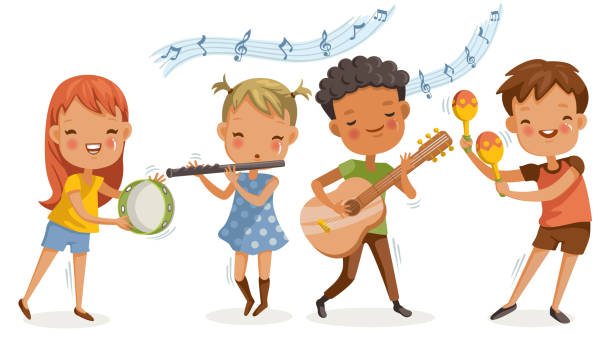 